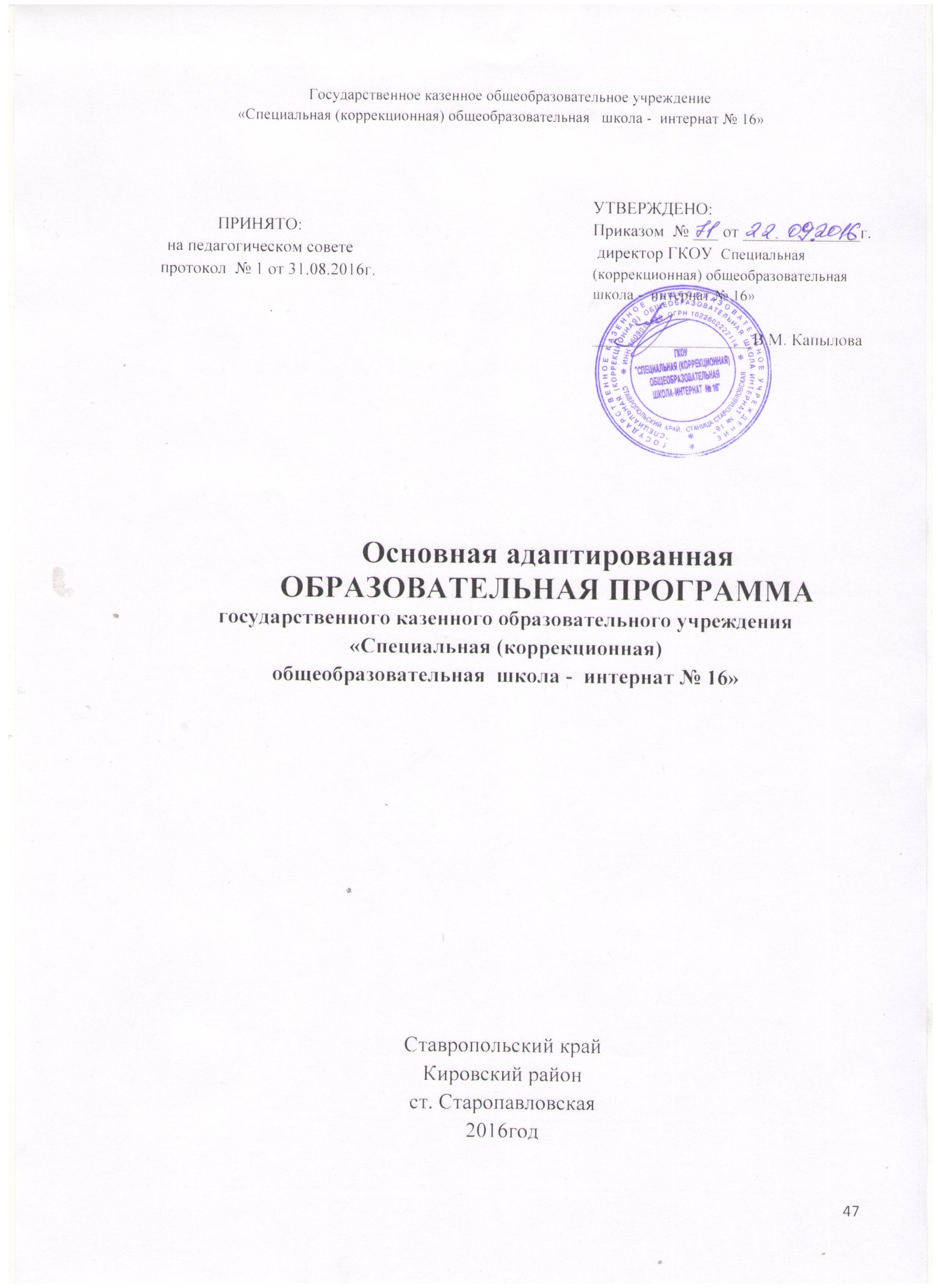 ОглавлениеI.         Пояснительная записка……………………………………………..3II.  Цели и задачи, реализуемые в образовательной программе образовательного учреждения…………………………………………….. 4III.      Структура и содержание образовательной программы…………  5IV.     Условия реализации образовательной программы………………  22V.       Адресность образовательной программы………………………..   23VI. Кадровый состав, обеспечивающий реализацию основной образовательной программы………………………………………………  24VII. Стратегические характеристики основной образовательной программы…………………………………………………………………..  26VIII.     Планируемые результаты…………………………………………  34IX.       Управление реализацией образовательной программы………    35X.   Документы, регламентирующие осуществление образовательного процесса……………………………………………………………………… 36XI.        Рабочие программы (приложение на диске)……………………. 38Пояснительная запискаГосударственное казенное общеобразовательное учреждение «Специальная (коррекционная) общеобразовательная школа-интернат» реализует образовательную программу для детей с умственной отсталостью с целью коррекции отклонений в их развитии средствами образования и трудовой подготовки, социально-психологической реабилитации для последующей интеграции в общество,  Учреждение обеспечивает:- условия для обучения, воспитания, социальной адаптации и интеграции в общество детей с ограниченными возможностями здоровья;- формирование общей культуры личности обучающихся;- обучение различным профилям труда с учетом психофизических особенностей детей, местных условий;- формирование навыков здорового образа жизни.Учреждение создает условия для максимального развития обучающихся. В работе педагогического коллектива обеспечивается полная реализация возрастных возможностей и резервов детей с опорой на сензитивность того или иного возраста, на зону ближайшего развития.Образовательная программа составлена на основе Закона  «Об образовании в Российской Федерации» № 273 – ФЗ от 29.12.2012г., Конвенции ООН о правах ребенка, ст.23, Конституции РФ, письма Министерства народного образования РСФСР от 14.11.88. № 17-253-6 «Об индивидуальном обучении больных детей на дому», письма МО РФ от 03.04.2003 №27/2722-6 «Об организации работы с обучающимися, имеющими сложный дефект», Устава образовательного учреждения, базисного учебного плана специальных (коррекционных) образовательных учреждений VIII вида, приложение к приказу Минобразования РФ от 10.04.2002г. №29/2065-п.Цели и задачи, реализуемые в образовательной программе образовательного учреждения.Стратегическая цель образовательной программы  Установление содержания образования в ГКС(К)ОУ «Специальной (коррекционной) общеобразовательной школе – интернате №16 VIII вида», развитие личностных способностей ребенка, становление его способности быть полноценной, социально-активной, конкурентоспособной личностью, обладающей набором ключевых знаний, умений и навыков.Учебные цели:выполнить государственный заказ на достижение учащимися уровня знаний, определенных рабочими программами;постоянно повышать качество и уровень образования учащихся.Социально-ориентированные цели:формировать достаточно высокий уровень мотивации и технологической готовности учащихся к выполнению заданий, требующих использования знаний и умений из разных предметных областей;создать условия для приобретения школьниками опыта самостоятельного разрешения проблем в процессе образования на основе использования собственного и социального опыта.Координирующие цели:обеспечить целенаправленность, системность и единство деятельности всего педагогического  коллектива в сфере содержания образования;обеспечить единство образовательного процесса в школе - интернате как и в области интеллектуального, так и нравственно-эстетического развития ребенка, как в учебной, так и внеучебной деятельности.Предлагаемая система педагогических целей напрямую способствует выполнению основных задач школы-интерната:обновлению структуры и содержания образования;развитию практической направленности образовательных программ школы - интерната;ориентации содержания образования на приобретение учащимися основных ЗУН, особенно навыков социализации;подготовки обучающихся к самостоятельной трудовой деятельности, овладению доступными знаниями, умениями и навыками, необходимыми в повседневной жизни и будущей профессии.Структура и содержание образовательной программыХарактеристика специфики содержания образовательной программы.Государственное казенное общеобразовательное учреждение «Специальная (коррекционная) общеобразовательная школа-интернат  № 16» осуществляет комплексную систему обучения и воспитания обучающихся с умственной отсталостью, обеспечивающую адекватный их возможностям уровень общего образования и первоначальной профессиональной подготовки.Учебный план ГКОУ «Специальная 9коррекционная) общеобразовательная школа – интернат № 16» составлен на основе базисных учебных планов специальных (коррекционных) образовательных учреждений.Школа - интернат работает по учебным планам для специальных (коррекционных) школ VIII вида.      Для учеников, обучающихся на дому, составлен отдельный учебный план.Каждый учебный план включает перечень учебных предметов, распределение их по годам обучения, количество часов, отводимых на каждый предмет, и распределение этих часов в течение учебной недели. Наряду с традиционными предметами в учебный план включены специфические, имеющие коррекционную направленность занятия, а также индивидуальные и групповые занятия по исправлению недостатков речевого, физического и психофизического развития.Воспитание является целенаправленным управлением процессом развития личности. А значит, и воспитательная система школы  - интерната должна иметь целенаправленный характер, иметь сложную структуру взаимодействия внутри себя и с внешней социокультурной средой, адаптируясь к условиям этой внешней среды, сохраняя при этом свои характерные особенности и направления.  Воспитательный процесс осуществляется в соответствии с программой воспитательной работы. Программой определены ценностные ориентиры воспитания, принципы, цели и задачи воспитания, содержание жизнедеятельности коллектива школы и оценки результативности воспитательной системы. Программа является ориентиром для каждого педагога, так как школа рассматривается как единая, целостная воспитательная система, где главным фактором эффективности воспитательного процесса является его системность.Основными задачами начального обучения в 1-4 классах являются:- формирование основ учебной деятельности, элементарного усвоения образовательных областей: филологии, математики, искусства, физической культуры, технологии, в соответствии и психофизическими возможностями обучающихся.- реализация коррекционных мероприятий по физическому и психическому оздоровлению обучающихся, устранению или сглаживанию специфических, индивидуальных нарушений в доступных видах деятельности.В 1-4 классах осуществляется начальный этап обучения, на котором общеобразовательная подготовка сочетается с коррекционной и пропедевтической работой.Общеобразовательные курсы представлены такими предметами как  чтение, русский язык, речевая практика, математика, мир природы и человека, изобразительное искусство, музыка, физическая культура, ручной труд.Русский язык и чтение  (2-4 классы) как учебные предметы являются ведущим, т.к. от их усвоения во многом зависит успешность всего школьного обучения. Все знания учащихся, полученные ими в основном при выполнении упражнений по этим предметам, являются практически значимыми для их социальной адаптации и реабилитации. Задачами обучения письму и чтению в этот период являются:- научить школьников правильно и осмысленно читать доступный их пониманию текст- выработать элементарные навыки грамотного письма,- повысить уровень речевого развития учащихся,- научить последовательно и правильно излагать свои мысли в устной и письменной форме,- формировать нравственные качества.Главным принципом обучения является развитие речи.Такой предмет как  Речевая практика (2-4), который является специфическим для обучения младших  школьников. Его введение в учебный план обусловлено значительным отставанием  первоклассников с умственной отсталостью, в общем и речевом развитии от своих сверстников с нормальным интеллектом. Целью этих занятий является направленное исправление дефектов общего и речевого развития детей, их познавательной деятельности. У учащихся формируются элементарные представления и понятия, необходимые при обучении другим учебным предметам, расширяется и обогащается представление о непосредственно окружающем мире, который находится вне поля их чувствительного опыта.  Математика (2-4), являясь одним из важных общеобразовательных предметов, готовит учащихся с умственной отсталостью к жизни и овладению доступными профессионально-трудовыми навыками.Процесс обучения математике неразрывно связан с решением специфической задачи: коррекцией и развитием познавательной деятельности личностных качеств ребенка, а также воспитанием трудолюбия, самостоятельности, терпеливости, настойчивости, любознательности, формированием умений планировать свою деятельность, осуществлять контроль и самоконтроль. Действия с предметами, направленные на объединения множеств, разделение множеств на равные части и другие предметно-практические действия, позволяют подготовить школьников к усвоению абстрактных математических понятий.Изобразительное искусство (2-4) как школьный учебный предмет имеет важное коррекционно-развивающее значение. Эти уроки оказывают существенное воздействие на интеллектуальную, эмоциональную и двигательную сферы, способствуют формированию  личности умственно отсталого ребенка, воспитанию у него положительных навыков и привычек. Школьный курс по изобразительному искусству ставит следующие задачи:- способствовать коррекции недостатков познавательной деятельности и развития у них правильного восприятия форм, конструкции, величины, цвета предмета, их положения в пространстве;- исправлять недостатки моторики и совершенствовать зрительно-двигательную координацию путем использования вариативных и многократных повторяющихся графических действий с применением разнообразного и изобразительного материала.Музыкально-эстетическая деятельность на уроках музыки (2-4) занимает одно из ведущих мест в ходе формирования художественной культуры детей с умственной отсталостью. Целью музыкального восприятия является овладение детьми музыкальной культурой, развитие музыкальности учащихся. Этот предмет решает следующие коррекционные задачи: - коррегировать нарушения звукопроизводительной стороны речи, - помочь самовыражению школьников с умственной отсталостью через занятия музыкальной деятельностью.Физическая культура (2-4) является одной из составных частей всей системы работы с учащимися с умственной отсталостью. Разнородность состава учащихся начального звена по психическим, двигательным и физическим данным вызывает ряд конкретных задач физического воспитания:- коррекция и компенсация нарушений физического развития, - развитие двигательных возможностей в процессе обучения, - формирование, развитие и совершенствование двигательных умений и навыков, - укрепление здоровья, содействие нормальному физическому развитию. Образовательная область «технология» представлена уроками ручного труда (2-4). Обучение труду в младших классах направлено на решение следующих задач:- воспитание положительных качеств личности ученика (трудолюбия, настойчивости, умения работать в коллективе),- уважения к людям труда, формирование организационных умений в труде, развитие моторики.Наряду с этими задачами на занятиях трудом решаются и специальные задачи, направленные на коррекцию умственной деятельности школьников.К коррекционным курсам в младших классах относятся Обязательные индивидуальные и групповые коррекционные занятия представлены такими предметами: развитие психомоторики и сенсорных процессов (2-4), логопедические занятия (2-4),  ритмики (2-4).Развитие психомоторики и сенсорных процессов. Методика основана на индивидуальном подходе педагога к каждому ребенку: ученик постоянно сам выбирает дидактический материал и продолжительность занятий, развиваясь в собственном ритме и направлении.Ведутся все эти занятия по рабочим программам, разработанным учителями на основе примерных, рассмотренными на методическом совете и утвержденными педагогическим советом и директором школы.   5-9 классы Названная ступень является продолжением начальной школы, но в отличие от нее расширяет и углубляет понятийную и практическую основу образовательных областей, закрепляет навыки самостоятельной деятельности, завершает подготовку по общеобразовательным предметам и обеспечивает профессиональную подготовку.Содержание обучения русскому языку  и  чтению (5-9 классы) строится на принципах коммуникативного подхода, который направлен на развитие контекстной устной и письменной речи. Коммуникативный подход в большей мере соответствует специфическим особенностям интеллектуальной деятельности  учащихся, которым трудно освоить логику построения языка на основе анализа, запоминания и воспроизведения, грамматических правил и категорий. Изучение языка в контексте монологической, диалогической и других видов речи, расширение разговорной, литературной, деловой лексики на уроках русского языка, чтения позволяет преодолеть характерный для обучающихся речевой негативизм, стереотипность, бедность оборотов речи, приблизить учащихся к знаниям о культуре, истории, к освоению нравственных норм социального поведения на образцах доступных литературных жанров.Образовательная область «Математика» (5-9 классы) представлена элементарной математикой и в ее структуре – геометрическими понятиями. Математика имеет выраженную практическую направленность с целью обеспечения жизненно важных умений учащихся по ведению домашнего хозяйства, их деятельности в доступных профилях (профессиях) по труду. Математика вносит существенный вклад в развитие и коррекцию мышления и речи, она значительно продвигает большую часть обучающихся на пути освоения ими элементов логического мышления. Математические знания реализуются и при изучении других дисциплин учебного плана: истории Отечества, географии, биологии, физической культуры, ИЗО, профильного труда.Образовательная область «Естествознание» представлена в учебном плане такими предметами: природоведение (5 класс), биология, география – (6-9 классы). Учебный предмет природоведение является пропедевтическим курсом для дальнейшего изучения таких предметов как география и биология. Изучение природоведения направлено на обобщение знаний учащихся об окружающем мире, полученные при ознакомлении с предметами и явлениям, встречающимися в действительности. В процессе изучения окружающего мира у учащихся должны сформироваться некоторые элементарные представления о нем: о дикой и неживой природе, о сезонных изменениях в нем, о жизни растений и животных, о здоровье человека. Пятиклассники должны научиться наблюдать, видеть и слышать, сравнивать и обобщать, устанавливать несложные причинно-следственные связи в природе и взаимозависимость природных явлений. Такая деятельность учащихся имеет непосредственно большое значение для коррекции недостатков психофизического развития  школьников, их познавательных возможностей и интересов.География (6-9 классы) – элементарный курс физической географии России и зарубежья, позволяющий сформировать доступные представления о физической, социально-экономической географии, ее природных и климатических ресурсах, влияющих на образ жизни, культуру, хозяйственную деятельность человека на земле. Предмет биология (6-9 классы) соответствует разделам: «Растения», «Животные», «Человек». Естественно научное образование обучающихся с умственной отсталостью строится на основе психологических особенностей восприятия и анализа окружающего мира. Основной коррекционной задачей является преодоление инертности психических функций, расширение представление о многообразии окружающей среды. Так же как и все другие предметы учебного плана, естествоведческие знания помогают осмыслить единство свойств неживой и живой природы, формирует у учащихся практические навыки взаимодействия с объектами природы, ее явлениями.Образовательная область «Обществознание» представлена учебными предметами: история Отечества (7, 8, 9 классы). История Отечества формирует систему знаний о самых значительных исторических событиях в становлении и развитии основ Российской государственности с древнейших времен до новейшей истории. Основная цель преподавания обществознания в специальной (коррекционной) школе – это создание определенных условий для социальной адаптации учащихся путем повышения их правовой и этической грамотности, формирования умения жить и действовать в соответствии с нормами, принятыми в обществе, умело использовать свои права, учитывая при этом права и интересы окружающих людей. Уроки по физической культуре (5-9 классы) ориентированы на последовательное решение основных задач физического воспитания: укрепление здоровья, физического развития и повышение работоспособности учащихся; развитие и совершенствование двигательных умений  и навыков; приобретение знаний в области гигиены, теоретических сведений по физкультуре; развитие чувства темпа и ритма, координации  движений; формирование навыков правильной осанки в статических положениях и в движении; усвоение учащимися речевого материала, используемого учителем на уроках по физической культуре.Цель предмета музыка (5-6 классы) – формирование музыкальной культуры школьников, развитие эмоционального, осознанного  восприятия музыки как в процессе активного участия в хоровом и сольном исполнении, так и во время слушания музыкальных произведений. Уроки изобразительного искусства (5-6 классы) оказывают существенное воздействие на интеллектуальную, эмоциональную и двигательную сферы, способствуют формированию личности  ребенка, воспитанию у него положительных навыков и привычек.Профильный труд (5-9 классы) – заложен большой объем часов, что позволяет расширить направленность содержания обучения с учетом местных ресурсов, перспектив самостоятельной жизнедеятельности выпускников. В 5-9 классах на базе учебных мастерских осваиваются разнообразные профили профессионального труда: швейное дело, столярное дело, слесарное дело. На этих уроках у учащихся формируется необходимый объем допрофессиональных знаний и общетрудовых умений. Комплектование групп осуществляется с учетом интеллектуальных, психофизических особенностей детей, рекомендации дефектолога, психолога, медицинского работника. Для занятий по трудовому обучению обучающиеся классов делятся на 2 группы. В 5-9 классах предусмотрена трудовая практика, которая организуется весной или летом. Трудовая практика исчисляется в днях. Коррекционная подготовка в основной школе представлена курсом по: основам социальной жизни – 5-9 классы. Специальные коррекционные занятия направлены на практическую подготовку детей к самостоятельной жизни и труду, на формирование у них знаний и умений, способствующих социальной адаптации, на повышение уровня общего развития учащихся. Обязательные индивидуальные и групповые коррекционные занятия представлены логопедическими занятиями (5-7), коррекционно – развивающими занятиями (5-9 класс)УЧЕБНЫЙ ПЛАННедельный учебный план общего образования обучающихся с умственной отсталостью (интеллектуальными нарушениями)ГКОУ «Специальная (коррекционная) общеобразовательная школа – интернат № 16» на 2016-2017 учебный годIII - IV классыГодовой  учебный план общего образования обучающихся с умственной отсталостью (интеллектуальными нарушениями)ГКОУ «Специальная (коррекционная) общеобразовательная школа – интернат № 16» на 2016-2017 учебный годIII - IV классыПояснительная записка к учебному плануобщего образования обучающихся с умственной отсталостью (интеллектуальными нарушениями)ГКОУ «Специальная (коррекционная) общеобразовательная школа – интернат № 16»на 2016-2017 учебный годIII - IV классыУчебный план составлен на основе базисных учебных планов федерального государственного стандарта начального общего образования (приказ министерства образования и науки РФ от 6 октября 2009г. № 373) и федерального  государственного стандарта основного общего образования (приказ министерства образования и науки РФ от 17 декабря 2010г. № 1897) с учётом индивидуальных возможностей и особенностей и предназначен для детей с умственной отсталостью,  имеющих значительные нарушения всех структур элементарных познавательных и речевых функций.Данный учебный план соответствует действующему законодательству РФ в области образования, обеспечивает выполнение гигиенических требований к режиму образовательного процесса, установленных СанПиН 2.4.2.3286-15 «Санитарно – эпидемиологические требования  к условиям и организации обучения и воспитания в организациях, осуществляющих образовательную деятельность по адаптированным основным общеобразовательным программам для обучающихся с ограниченными возможностями здоровья».В учебном плане ГКОУ «Специальная (коррекционная) общеобразовательная школа – интернат  № 16», реализующей АООП для обучающихся с умственной отсталостью, фиксируется общий объем нагрузки, максимальный объём аудиторной нагрузки обучающихся, состав и структуру обязательных предметных областей, распределение учебного времени, отводимого на их освоение по классам и учебным предметам.Учебный план определяет общие рамки принимаемых решений при разработке содержания образования, требований к его усвоению и организации образовательного процесса, а также выступает в качестве одного из основных механизмов его реализации.В учебном плане 3-4 классов представлены шесть предметных областей и коррекционно-развивающая область. Содержание всех учебных предметов, входящих в состав каждой предметной области, имеет ярко выраженную коррекционно-развивающую направленность, заключающуюся в учете особых образовательных  потребностей  этой категории обучающихся. Кроме этого, с целью коррекции недостатков психического и физического развития обучающихся в структуру учебного плана входит и коррекционно-развивающая область.Учебный план состоит из двух частей - обязательной части и части, формируемой участниками образовательных отношений. Обязательная часть учебного плана определяет состав учебных предметов обязательных предметных областей и учебное время, отводимое на их изучение. Обязательная часть учебного плана отражает содержание образования, которое обеспечивает достижение важнейших целей современного образования  обучающихся с умственной отсталостью  (интеллектуальными нарушениями):формирование жизненных компетенций, обеспечивающих овладение системой социальных отношений и социальное развитие обучающегося, а также его интеграцию в социальное окружение; формирование основ духовно-нравственного развития обучающихся, приобщение их к общекультурным, национальным и этнокультурным ценностям;формирование здорового образа жизни, элементарных правил поведения в экстремальных ситуациях.В обязательную часть учебного плана в начальных  классах  входят следующие предметы: Русский язык, Чтение, Речевая практика, Математика, Мир природы и человека, Рисование, Музыка, Ручной труд, Физкультура. Для преодоления  низкой речевой активности обучающихся с умственной отсталостью (интеллектуальными нарушениями) в структуру учебного плана введен предмет «Речевая практика», способствующий формированию коммуникативно-речевых навыков.  Учебный предмет «Математика» направлен на формирование элементарных математических представлений, основанных на выделение свойств предметов, сравнении предметов по отдельным свойствам (например, размеру и массе), сравнение предметных совокупностей, установление положения предмета в пространстве.В ходе изучения учебного предмета «Мир природы и человека» (предметная область «Естествознание») у обучающихся не только расширяются и систематизируются представления об окружающей действительности, но и создается необходимая содержательная основа для формирования навыков общения.Уроки музыки, ручного труда и рисования, с одной стороны, обладают высоким  коррекционно-развивающим  потенциалом, с другой -  оказывают значительное влияние на формирование мотивационной сферы обучающихся, положительное отношение не только к отдельным видам деятельности, но и ко всей учебной деятельности в целом.Учебные предметы, изучаемые  в  3-4 классах,  в рамках таких предметных областей, как «Язык и речевая практика», «Математика», «Естествознание»  создают  необходимую базу  для  овладения обучающимися элементарными  систематическими  знаниями  в  5-9 классах.  Часть учебного плана, формируемая участниками образовательных отношений, обеспечивает реализацию особых (специфических) образовательных потребностей, характерных для данной группы обучающихся, а также индивидуальных потребностей каждого обучающегося. Время, отводимое на данную часть внутри максимально допустимой недельной нагрузки обучающихся,   использовано на увеличение учебных часов, отводимых на изучение отдельных учебных предметов обязательной части; на введение учебных курсов, обеспечивающих различные интересы обучающихся, в том числе этнокультурные.Таким образом, часть учебного плана, формируемая участниками образовательных отношений, предусматривает:занятия, обеспечивающие удовлетворение особых образовательных потребностей обучающихся с умственной отсталостью (интеллектуальными нарушениями) и необходимую коррекцию недостатков в психическом и/или физическом, социальном развитии; учебные занятия для факультативного или углубленного изучения отдельных учебных предметов (например: занимательная математика);учебные занятия, обеспечивающие различные интересы обучающихся, в том числе этнокультурные (например:  основы религиозной культуры и светской этики)Содержание  коррекционно-развивающей области учебного плана представлено коррекционными занятиями (логопедическими и психокоррекционными) и ритмикой в младших классах. Всего на коррекционно-развивающую область отводится 6 часов в неделю. Развитие психомоторики и сенсорных процессов  по 2 часа , логопедические занятия –  по 3 часа, ритмика – по 1 часу в каждом классе.На логопедических занятиях работа проводится в следующих направлениях: развитие всех сторон речи (фонетико-фонематической, лексико-грамматической, синтаксической), связной речи, обогащение словарного запаса, коррекция нарушений чтения и письма, развитие коммуникативной функции речи, расширение представлений об окружающей действительности, развитие познавательной сферы (мышления, памяти, внимания). В ходе психокоррекционных занятий применяются разные формы взаимодействия с обучающимися, направленные на преодоление или ослабление проблем в психическом и личностном развитии, гармонизацию личности и межличностных отношений учащихся. Основные направления работы: развитие познавательной сферы (формирование учебной мотивации, активизация сенсорноперцептивной, мнемической и мыслительной деятельности); развитие эмоционально-личностной сферы (гармонизация пихоэмоционального состояния, формирование позитивного отношения к своему «Я», повышение уверенности в себе, развитие самостоятельности, формирование навыков самоконтроля); развитие коммуникативной сферы и социальной интеграции (развитие способности к эмпатии, сопереживанию; формирование продуктивных видов взаимодействия с окружающими (в семье, классе), повышение социального статуса ребенка в коллективе, формирование и развитие навыков социального поведения). На занятиях ритмикой осуществляется коррекция недостатков двигательной, эмоционально-волевой, познавательной сфер достигается средствами музыкально-ритмической деятельности. Занятия способствуют развитию общей и речевой моторики, укреплению здоровья, формированию навыков здорового образа жизни у обучающихся с умственной отсталостью (интеллектуальными нарушениями).Выбор коррекционных индивидуальных и групповых занятий, их количественное соотношение  осуществляется  образовательной  организацией самостоятельно, исходя из психофизических особенностей обучающихся с умственной отсталостью на основании рекомендаций психолого-медико-педагогической комиссии и индивидуальной программы реабилитации инвалида. Время, отведенное на реализацию коррекционно-развивающей области, не учитывается при определении максимально допустимой недельной нагрузки, но учитывается при определении объемов финансирования.  Организация занятий по направлениям внеурочной деятельности (нравственное, социальное, общекультурное, спортивно-оздоровительное) является неотъемлемой частью образовательного процесса. Для развития творческих и коммуникативных способностей  обучающихся  выбрано общекультурное направление, представленное такими творческими объединениями как «Самолепкины» (3 кл. - 1час, 4 кл. – 1 час), «Планета детства» (3 кл. - 1час, 4 кл. – 1 час), «Волшебный мир сказок»  (3 кл. - 1час, 4 кл. – 1 час). Для развития потенциала тех обучающихся с умственной отсталостью (интеллектуальными нарушениями), которые в силу особенностей своего психофизического развития испытывают трудности в усвоении отдельных учебных предметов, могут разрабатываться с участием их родителей (законных представителей) индивидуальные учебные планы, в рамках которых формируются индивидуальные учебные программы (содержание дисциплин, курсов, модулей, темп и формы образования). Время, отведённое на внеурочную деятельность, не учитывается при определении максимально допустимой недельной нагрузки обучающихся, но учитывается при определении объёмов финансирования, направляемых на реализацию АООП.Продолжительность учебных занятий не превышает 40 минут. Длительность самой короткой перемены 10 минут, большая перемена – 30 минут. Продолжительность учебной недели в течение всех лет обучения - 5 дней. Пятидневная рабочая неделя устанавливается в целях сохранения и укрепления здоровья обучающихся. Обучение проходит в одну смену.Продолжительность учебного года на первой ступени общего образования составляет 34 недели.Продолжительность каникул в течение учебного года составляет не менее 30 календарных дней, летом - не менее 8 недель. Недельный учебный план общего образования обучающихся с умственной отсталостью (интеллектуальными нарушениями)ГКОУ «Специальная (коррекционная) общеобразовательная школа – интернат № 16» на 2016-2017 учебный годVI -  VIII классыГодовой учебный план общего образования обучающихся с умственной отсталостью (интеллектуальными нарушениями)ГКОУ «Специальная (коррекционная) общеобразовательная школа – интернат № 16» на 2016-2017 учебный годVI -  VIII классыПояснительная записка к учебному плануобщего образования обучающихся с умственной отсталостью (интеллектуальными нарушениями)ГКОУ «Специальная (коррекционная) общеобразовательная школа – интернат № 16»на 2016-2017 учебный годVI -  VIII классыУчебный план составлен на основе базисных учебных планов федерального государственного стандарта начального общего образования (приказ министерства образования и науки РФ от 6 октября 2009г. № 373) и федерального  государственного стандарта основного общего образования (приказ министерства образования и науки РФ от 17 декабря 2010г. № 1897) с учётом индивидуальных возможностей и особенностей и предназначен для детей с умственной отсталостью,  имеющих значительные нарушения всех структур элементарных познавательных и речевых функций.Данный учебный план соответствует действующему законодательству РФ в области образования, обеспечивает выполнение гигиенических требований к режиму образовательного процесса, установленных СанПиН 2.4.2.3286-15 «Санитарно – эпидемиологические требования  к условиям и организации обучения и воспитания в организациях, осуществляющих образовательную деятельность по адаптированным основным общеобразовательным программам для обучающихся с ограниченными возможностями здоровья».В учебном плане ГКОУ «Специальная (коррекционная) общеобразовательная школа – интернат  № 16», реализующей АООП для обучающихся с умственной отсталостью, фиксируется общий объем нагрузки, максимальный объём аудиторной нагрузки обучающихся, состав и структуру обязательных предметных областей, распределение учебного времени, отводимого на их освоение по классам и учебным предметам.Учебный план определяет общие рамки принимаемых решений при разработке содержания образования, требований к его усвоению и организации образовательного процесса, а также выступает в качестве одного из основных механизмов его реализации.В учебном плане 6-8 классов представлены семь предметных областей и коррекционно-развивающая область. Содержание всех учебных предметов, входящих в состав каждой предметной области, имеет ярко выраженную коррекционно-развивающую направленность, заключающуюся в учете особых образовательных  потребностей  этой категории обучающихся. Кроме этого, с целью коррекции недостатков психического и физического развития обучающихся в структуру учебного плана входит и коррекционно-развивающая область.Учебный план состоит из двух частей - обязательной части и части, формируемой участниками образовательных отношений. Обязательная часть учебного плана определяет состав учебных предметов обязательных предметных областей и учебное время, отводимое на их изучение. Обязательная часть учебного плана отражает содержание образования, которое обеспечивает достижение важнейших целей современного образования  обучающихся с умственной отсталостью  (интеллектуальными нарушениями):формирование жизненных компетенций, обеспечивающих овладение системой социальных отношений и социальное развитие обучающегося, а также его интеграцию в социальное окружение; формирование основ духовно-нравственного развития обучающихся, приобщение их к общекультурным, национальным и этнокультурным ценностям;формирование здорового образа жизни, элементарных правил поведения в экстремальных ситуациях.В обязательную часть учебного плана в 6-8  классах  входят следующие предметы: Русский язык, Чтение (Литературное чтение), Математика,  География, История Отчества, Основы социальной жизни,  Музыка, Изобразительное искусство, Физическая культура, Профильный труд.Обучение в старших классах  характеризуется  усилением направленности на формирование социальных компетенций обучающихся. В связи с этим в учебный план включена предметная область «Человек и общество», в составе которой  помимо предмета «История Отечества», представлены такие предметы, как «Основы социальной жизни. Изучение предмета «Основы социальной жизни» направлено не только на  формирование  необходимых  социально-бытовых  умений  и навыков, связанных с ведением домашнего хозяйства, но и умений, обеспечивающих  социализацию обучающихся  в отдаленном окружении. Особую сложность для обучающихся с умственной отсталостью (интеллектуальными нарушениями) представляют География, Биология и История Отечества, традиционно изучаемые на этом этапе. Реализация АООП в части трудового обучения осуществляется исходя из региональных условий, ориентированных на потребность в рабочих кадрах, и с учетом индивидуальных особенностей психофизического развития, здоровья, возможностей, а также интересов учащихся и их родителей (законных представителей) на основе выбора профиля труда, включающего в себя подготовку учащегося для индивидуальной трудовой деятельности.Профессионально-трудовое обучение (6-8 классы) – заложен большой объем часов, что позволяет расширить направленность содержания обучения с учетом местных ресурсов, перспектив самостоятельной жизнедеятельности выпускников. В 6-8 классах на базе учебных мастерских осваиваются разнообразные профили профессионального труда: швейное дело, столярное дело. На этих уроках у учащихся формируется необходимый объем допрофессиональных знаний и общетрудовых умений. Комплектование групп осуществляется с учетом интеллектуальных, психофизических особенностей детей, рекомендации дефектолога, психолога, медицинского работника. Для занятий по трудовому обучению обучающиеся классов делятся на 2 группы.   Трудовая практика в 6 –7  классах  (в течение 10 дней), в 8 классе (в течение 20 дней) по окончании учебного года или в том же объёме в течение учебного года проводится на базе школьных мастерских.Часть учебного плана, формируемая участниками образовательных отношений, обеспечивает реализацию особых (специфических) образовательных потребностей, характерных для данной группы обучающихся, а также индивидуальных потребностей каждого обучающегося. Время, отводимое на данную часть внутри максимально допустимой недельной нагрузки обучающихся,   использовано на увеличение учебных часов, отводимых на изучение отдельных учебных предметов обязательной части; на введение учебных курсов, обеспечивающих различные интересы обучающихся, в том числе этнокультурные.Таким образом, часть учебного плана, формируемая участниками образовательных отношений, предусматривает:занятия, обеспечивающие удовлетворение особых образовательных потребностей обучающихся с умственной отсталостью (интеллектуальными нарушениями) и необходимую коррекцию недостатков в психическом и/или физическом, социальном развитии (общественно –полезный производительный труд). Факультативные занятия по общественно полезному производительному труду (ОППТ) в 6-8 классах проводятся с небольшими группами обучающихся для получения ими дополнительных жизненно необходимых знаний и умений, дающих возможность более широкого выбора профессии и свободной ориентировки в современном обществе и быту. учебные занятия для факультативного или углубленного изучения отдельных учебных предметов (география, биология), представленные элективными курсами: Географические путешествия – по 1 часу в 7,8 классах; Занимательные опыты по естествознанию –  1 час в 6 классе; Я познаю мир – по 1 часу в 6, 7, 8 классах;Содержание  коррекционно-развивающей области учебного плана представлено индивидуальными и групповыми коррекционно – развивающими  занятиями. Логопедические занятия –  по 2 часа в 6,7 классах.На логопедических занятиях работа проводится в следующих направлениях: развитие всех сторон речи (фонетико-фонематической, лексико-грамматической, синтаксической), связной речи, обогащение словарного запаса, коррекция нарушений чтения и письма, развитие коммуникативной функции речи, расширение представлений об окружающей действительности, развитие познавательной сферы (мышления, памяти, внимания). Выбор коррекционных индивидуальных и групповых занятий, их количественное соотношение  осуществляется  образовательной  организацией самостоятельно, исходя из психофизических особенностей обучающихся с умственной отсталостью на основании рекомендаций психолого-медико-педагогической комиссии и индивидуальной программы реабилитации инвалида. Время, отведенное на реализацию коррекционно-развивающей области, не учитывается при определении максимально допустимой недельной нагрузки, но учитывается при определении объемов финансирования.  Организация занятий по направлениям внеурочной деятельности (нравственное, социальное, общекультурное, спортивно-оздоровительное) в таких формах как индивидуальные и групповые занятия, кружки, секции, соревнования, проектная деятельность, общественно – полезные практики и т.д. является неотъемлемой частью образовательного процесса. Для развития потенциала тех обучающихся с умственной отсталостью (интеллектуальными нарушениями), которые в силу особенностей своего психофизического развития испытывают трудности в усвоении отдельных учебных предметов, могут разрабатываться с участием их родителей (законных представителей) индивидуальные учебные планы, в рамках которых формируются индивидуальные учебные программы (содержание дисциплин, курсов, модулей, темп и формы образования). Время, отведённое на внеурочную деятельность, не учитывается при определении максимально допустимой недельной нагрузки обучающихся, но учитывается при определении объёмов финансирования, направляемых на реализацию АООП.Продолжительность учебных занятий не превышает 40 минут. Длительность самой короткой перемены 10 минут, большая перемена – 30 минут. Продолжительность учебной недели в течение всех лет обучения - 5 дней. Пятидневная рабочая неделя устанавливается в целях сохранения и укрепления здоровья обучающихся. Обучение проходит в одну смену.Продолжительность учебного года на второй ступени общего образования составляет 34 недели.Продолжительность каникул в течение учебного года составляет не менее 30 календарных дней, летом - не менее 8 недель.       Учебно-методическое обеспечение образовательного процессаПри организации обучения детей с умственной отсталостью используются программы: - Программы специальных (коррекционных) образовательных учреждений VIII вида  1-4 классы, под редакцией В.В.Воронковой. Москва, «Просвещение», 2001 год;- Программы специальных (коррекционных) образовательных учреждений VIII вида. 5-9 классы, под редакцией В.В.Воронковой, Москва, «Гуманитарный издательский центр ВЛАДОС», 2001 год (сборник №1 и №2); С целью обеспечения коррекционной работы разработан учебный план, адаптированные рабочие программы по предметам учебного плана, индивидуальные образовательные (маршруты) программы, программы для индивидуальной и групповой коррекционной  работы, образовательные программы дополнительного образования.Программы для индивидуальной и групповой  коррекционной работы имеют следующую направленность:- профилактика школьной дезадаптации;- развитие произвольности психических функций у учащихся с умственной отсталостью;- развитие устной и письменной речи, формирование правильного звукопроизношения и речевой функции.В программах принцип коррекционной направленности обучения является ведущим. В них конкретизированы пути и средства исправления недостатков общего, речевого, физического развития детей с умственной отсталостью в процессе овладения каждым учебным предметом, а также в процессе трудового обучения. Особое внимание обращено на коррекцию имеющихся у отдельных обучающихся специфических нарушений, на коррекцию всей личности в целом. Содержание обучения отражено в учебниках для специальных (коррекционных) школ VIII вида, которые издаются по всем основным учебным предметам. В общей и специальной подготовке учебник рассматривается как книга для ученика, которая является важнейшим инструментом для учения. Вместе с тем она служит и методическим ориентиром для учителя. Учебники для специальных (коррекционных) школ VIII вида, рекомендованные  Министерством образования и науки РФ: Материально-техническое обеспечение образовательного процесса.В школе – интернате  для осуществления образовательного процесса имеется:6 учебных кабинетов, комната эмоциональной разгрузки, тренажёрный зал, кабинет директора, бухгалтерияучительская, 4 спальни;2  учебных мастерских (столярная, швейная) библиотека, кабинет соц. педагога, кабинет логопеда,  медицинский кабинет, столовойкомпьютерный класс.Учебные кабинеты оснащены учебной  и мягкой мебелью, мультимедийным проекционным оборудованием, спутниковым телевидением.Комната эмоциональной разгрузки и кабинет психолога, логопеда   оснащены современным сенсорным оборудованием, дидактическим  материалом.Библиотека оснащена компьютером, множительной техникой, мультимедийным оборудованием.Медицинский кабинет оснащён современными медицинскими аппаратами для профилактики заболеваний, реабилитационным оборудованием, специальным медицинским инвентарём и мебелью. Столярная мастерская оборудована новыми ученическими станками: деревообрабатывающий, фуговальный, фрезерный, и современными верстаками.Швейная мастерская оборудована современными производственными швейными машинами, вышивальной машиной, 10 электрическими машинами , парогенераторами , компьютером, множительной техникой и мультимедийным оборудованием.Компьютерный класс оснащён  6 компьютерами, 1 ноутбуком, мультимедийной доской, проектором, современным учебно – лабораторным оборудованием.Столовая  оснащена современным технологическим оборудование. Регламентирование образовательного процесса Организация образовательного процесса в школе  регламентируется учебным планом, годовым календарным графиком, расписанием учебных занятий, расписанием звонков1.Продолжительность учебного года:   - для учащихся 1, 9 классов – 33 недели (с 02.09.2016 по 25.05.2017г.); - для учащихся 2х-8х кл. – 34 недели (с 02.09.2016 по 30.05.2017 года).1.1  Регламентирование образовательной деятельности на день: Сменность занятий: в одну сменуЗанятия дополнительного образования (кружки, секции), обязательные индивидуальные и групповые занятия, факультативные  и т. п. организуются в другую для обучающихся смену с предусмотренным временем на обед, но не ранее чем через час после основных занятий. 	Продолжительность урока – 40 минут.	В 1-м классе «Ступенчатый» режим обучения: 	- в сентябре и октябре – по 3 урока продолжительностью 35 минут;	- в ноябре и декабре – по 4 урока продолжительностью 35 минут;	- с января по май – по 4 урока продолжительностью 40 минут.1.2. Регламентирование образовательного процесса на неделюПродолжительность учебной рабочей недели:  5-ти дневная учебная неделя в 1-9 классах.1.3. Регламентирование образовательной деятельности на 2016-2017 учебный год         		  Расписание звонков:      Промежуточная аттестация проводится по итогам освоения образовательной программы:-  во 2- 9 классах за четверти.Сроки проведения: во 2- 8 классах с 16.05.2016г.  по 23.05.2016г.1.4. Регламентирование образовательного процесса     Учебный год делится на 4 четверти.     Продолжительность каникул в течение учебного года составляет не менее 30 календарных дней и регулируется ежегодно Годовым календарным учебным графиком с соблюдением сроков каникулярного времени указанных в ежегодных приказах Министерства образования и молодёжной политики Ставропольского края. Для обучающихся 1 класса устанавливаются дополнительные каникулы в феврале месяце (9 календарных дней).Форма обучения  - Очная. - Индивидуальная форма (надомное обучение) по состоянию здоровьяобучающегося. Проведение итоговой аттестации в выпускном 9 классе По окончании 9 класса проводится экзамен по трудовому обучению. Порядок проведения экзаменов определен Письмом Министерстваобразования РФ от 14.03.2001 № 29/1448-6 «О рекомендациях порядкапроведения экзаменов по трудовому обучению выпускников специальных(коррекционных) образовательных учреждений VIII вида».    Общий режим работы школы:    Школа – интернат  работает в  режиме полного дня.     В каникулярные дни общий режим работы школы - интерната регламентируется приказом директора по ОУ, в котором устанавливается особый график работы.Годовой календарный учебный график на 2016-2017 учебный год регламентируется следующими документами:Приказы директора школы:О начале  учебного годаОб организации питанияОб организованном окончании четверти,  учебного годаО работе в выходные и праздничные дниРасписание:Учебных занятийЗанятий дополнительного образования в ОУ (кружки, секции,  и т.д.)Занятий факультативов, индивидуальных и групповых коррекционных занятий Графики дежурств:классных коллективовпедагогов  во время учебных днейдежурных администраторовДолжностные обязанности:дежурного администраторадежурного учителяГрафики работы специалистовКадровый состав, обеспечивающий реализацию основной образовательной программыУровень квалификации работников школы для каждой занимаемой должности соответствует квалификационным характеристикам по соответствующей должности и квалификационным категориям.Непрерывность профессионального развития работников школы, реализующей АООП, обеспечивается освоением ее работникамидополнительных профессиональных программ по профилю педагогической деятельности не реже чем один раз в три года.Общее количество: 24  педагога      Из них:высшее педагогическое образование -  9 чел. ( 37,5%); среднее профессиональное – 15 чел.( 62,5%);специальное образование «олигофренопедагогика» - 3 чел.  (13,5%).  По возрасту:до 30 лет – 0 чел. (что составляет 0%)По квалификационному  уровню:высшая  квалификационная категория  - 2 чел. (8,3%); I квалификационная категория – 13 чел. (54 %); Соответствуют занимаемой должности – 7 чел. (29%).Без категории – 2 чел. (8,3%)4. По стажу работы:От 0 до 5 лет  - 1чел.(4%);От 5 до 10 лет – 2 чел. (8%);От 10 – 20 лет – 4 чел.(16%);Более 20 лет – 18 чел. (72%)VII. Стратегические характеристики основной образовательной программыКонцепцией развития специального образования для лиц с умственной отсталостью предусматривается модель школы, рассчитанная на девятилетний срок обучения. 1-4 классы – этап начального обучения.5-9 классы – этап основного общего образования.Нормативно-правовыми актами коррекционного учреждения остаются: Закон  «Об образовании в Российской Федерации»,  Устав образовательного учреждения, учебный план, годовой график работы. Организация образовательного процесса строится на более глубоком изучении психофизических особенностей развития ребенка, состояния его комфортности, адаптационных возможностей, ведущих интересов и потребностей. Школьные специалисты начинают изучение ребенка сразу по его приходу в школу- интернат (диагностическая деятельность). Они отслеживают происходящие в структуре дефекта и личностном развитии ребенка изменения. Учителя, воспитатели и специалисты заполняют индивидуальные дневники наблюдений. Для достижения заявленных целей коррекционное учреждение опирается не на принцип обучаемости, а создает оптимальные условия для личностного развития школьников, поэтому приоритеты в современном педагогическом процессе начинают отдаваться воспитанию. Предполагаемые изменения могут быть достигнуты, если коллектив педагогов научится видеть в ученике субъект образовательного процесса. Предполагается использование инновационных технологий в учебной деятельности: - проектная деятельность на уроках профиьного труда, которая позволит не только выполнять швейные операции, но и сделать расчет от покупки ткани до стоимости готового изделия,- здоровьесберегающие технологии, позволяет участникам образовательного процесса смотреть на окружающий мир с позиций бережного отношения к своему здоровью, природе,  - информационно-коммуникативные технологии: применения ИКТ, обучая навыкам работы с компьютерами, преподаватели готовят учащихся к жизни в условиях нового общества, - интеллектуальное развитие учащихся (метод субъективизации), когда ученик становится не только объектом, но и субъектом процесса обучения. Основной формой организации учебно-воспитательного процесса является урок, который строится на принципах коррекционно-развивающего обучения.Формы работы с детьми на уроке разнообразны: кроме традиционных, проводятся, - уроки в форме соревнований и игр: конкурс, турнир, эстафета, КВН, ролевая игра, викторина и т.п.- уроки, основанные на формах, жанрах и методах работы, известных в общественной практике: исследование, анализ  первоисточников и т.п.- уроки, напоминающие публичные формы общения: «живая газета», устный журнал и т.п.; - уроки, основанные на имитации деятельности при проведении общественно-культурных мероприятий: экскурсия, путешествие, прогулка и т.п.; - уроки, опирающиеся на фантазию: урок-сказка, урок-сюрприз и т.п.- использование на уроке традиционных форм внеклассной работы: спектакль, «Что? Где? Когда?» и т.п.Одним из основных средств коррекции отклонений развития обучающихся, развития, прежде всего, сохранного интеллекта, является подготовка обучающихся с интеллектуальной недостаточностью по общеобразовательным предметам. Задача учреждения при обучении учащихся с ограниченными возможностями  здоровья по традиционным для всех общеобразовательных школ предметам заключается в обеспечении их тем уровнем знаний, практических умений и навыков, которые необходимы для успешной социальной адаптации в современном обществе. В структуре учебного плана выделяется семь областей образования: филология, математика, естествознание, искусство, физическая культура, технология, коррекционные курсы. Математика, русский язык, природоведение, история, география, биология, обществознание  - основные предметы образовательного блока, которые строятся на основе усвоения элементарных теоретических знаний при усиленной роли практической направленности. В тематическом планировании по этим предметам указывается наличие оборудования по данной теме, предусматривается работа со словарем, различные формы практической деятельности обучающегося и предусматривается объем теоретических знаний и практических умений по всем уровням обучения. Предназначение учебных предметов данного блока – способствовать развитию всех высших психических функций, расширению кругозора, формированию социального опыта. Психофизические особенности обучающихся в школе-интернате учитываются при уровневой дифференциации учебного материала. Во всех реализуемых учебных программах, прописаны требования к базовому, минимально необходимому, индивидуальному уровням элементарного усвоения общеобразовательных дисциплин. Принцип дифференциации обучения, необходимый в работе с обучающимися с умственной отсталостью осуществляется на практике благодаря данному подходу организации образовательной деятельности. На основе диагностики усвоения программного материала по предмету учителю дается возможность дифференцированно подходить к оценке фактических знаний, умений и навыков. Данный принцип соблюдается и при осуществлении контроля за соответствием уровня знаний требованиям нормативно-правовых актов (при проведении контрольных работ, проверки знаний обучающихся). Второй блок общеобразовательных дисциплин: трудовое обучение (2-4 классы); профильный труд (5-9 классы). Основной задачей специальной (коррекционной) школы является подготовка выпускников к жизни в обществе, профессионально-трудовой деятельности в современных условиях. Поэтому одним из важнейших предметов на протяжении всего периода обучения в учреждении (с 1 по 9 класс) является трудовое обучение. В содержании программы по предмету, методах работы четко прослеживается преемственность между трудовым (1-4 классы) и профессионально-трудовым (5-9 классы) обучением. В соответствии с требованиями нормативно-правовых документов освоение основного общего образования заканчивается итоговой аттестацией по трудовому обучению, результаты которой являются одним из показателей успешности образовательной деятельности Учреждения. Материально-технические возможности школы - интерната позволили создать и оборудовать кабинеты швейного дела и столярного дела. Приобретено новое оборудование и инвентарь для успешного усвоения учащимися знаний и  получения трудовых навыков по трудовому обучению.  Профессионально-трудовое обучение ведется на основе программ, допущенных Министерством образования Российской Федерации. Музыка, изобразительное искусство, физическая культура – способствуют коррекции двигательно-моторной, сенсорной, эмоционально-волевой сферы. Они способствуют развитию у обучающихся эстетических чувств, художественного вкуса, физической работоспособности, привычек, направленных на здоровый образ жизни. Динамика результативности данных предметов более очевидна в практическом плане. Программы по изобразительной деятельности внедряются с применением нетрадиционных  методик, что способствует, в первую очередь, развитию творческого воображения обучающихся. Программный материал по музыке и пению, дается через реализацию комплексных методик по данной дисциплине. Коррекция специфических нарушений, затрудняющих формирование жизненно необходимых знаний, умений и навыков, осуществляется на занятиях по специальным коррекционным предметам. Уроки развития устной речи способствуют более активному усвоению знаний и практических умений при обучении русскому языку, чтению, природоведению и другим предметам. Формирование знаний и умений, способствующих социальной адаптации, повышению общего развития, практической подготовке к самостоятельной жизни осуществляется на уроках социально-бытовой ориентировки. В школе - интернате существует система собственно коррекционных занятий. Сложившаяся система коррекционных занятий позволяет сделать вывод о результативности и перспективности ее применения в нашем учреждении, так как за последние три года наблюдается повышение успеваемости, качества знаний, уровня воспитанности и социализации. Цели и задачи коррекционных занятий: - способствовать личностному развитию обучающихся, развитию механизмов компенсации; - способствовать подготовке обучающихся к профессиональному труду в современных условиях. Специфической формой таких занятий являются индивидуальные и групповые занятия, к которым относятся логопедические, коррекционные, психо-коррекционные занятия. Деятельность психолога в школе - интернате ориентирована на обучающихся, имеющих трудности в обучении, установлении контактов в среде сверстников, самоопределении и на педагогов, имеющих потребности в составлении психологической поддержки, психодиагностики и психокоррекции обучающихся и класса, в помощи по выбору форм и средств обучения на основе данных психодиагностики. Таким образом, психологическая служба обеспечивает развитие системы  психологической поддержки, психодиагностики и психокоррекции обучающихся; взаимодействие школы - интерната и родителей (законных представителей) обучающихся. Психологическая служба  совместно с классными руководителями ведет работу по формированию у ребенка качеств личности, обеспечивающих хорошую адаптацию в детском коллективе, дальнейшее физическое и эмоциональное развитие. Логопедические занятия проводятся в специализированном кабинете, что дает обучающимся возможность отойти от классно-урочной системы и делает данные занятия не только стабилизирующими в плане коррекции определенных нарушений, но и способствуют совершенствованию эмоционально-волевой сферы. Требования к данным занятиям определены государственными нормативными документами. Работа логопедов направлена:- на осуществление логопедической диагностики обучающихся 1-7 классов; - выявление нарушений речи и их коррекция; - консультирование учителей и родителей (законных представителей); - диагностика обучающихся, начинающих обучение в первом классе. Для более успешного осуществления социализации обучающихся, адаптации их к жизни в обществе в учебный план в обязательном порядке включена такая дисциплина как социально-бытовая ориентировка.  Последовательное изучение тем данного курса обеспечивает возможность систематизировано формировать и совершенствовать у детей необходимые им навыки самообслуживания, ведения домашнего хозяйства, ориентировки в окружающем. Государственное казенное общеобразовательное учреждение «Специальная (коррекционная) общеобразовательная школа-интернат №16» осуществляет комплексную систему обучения, коррекции воспитания обучающихся с умственной отсталостью, обеспечивающую адекватный их возможностям уровень общего образования и первоначальной профессиональной подготовки. Воспитательный процесс школы - интерната ориентирован на создание условий для воспитания культурного человека, способного адаптироваться к жизни в обществе, усвоившего нравственные ценности, построен на основе программы воспитательной работы (разработанной педагогами школы на основе программы воспитания учащихся с отклонениями в развитии под редакцией Худенко Е. Д.) В связи с требованиями сегодняшнего времени обеспечить высокий образовательный, творческий и социальный уровень учащихся при максимально полезном и плодотворном использовании свободного времени и сохранения их здоровья, назрела осознанная  необходимость создания единой воспитательной системы. Именно воспитательная работа в школе - интернате выстраивается на основе интересов и собственном выборе видов и форм занятий обучающимися. Воспитание в коррекционном учреждении строится на гуманистических и гуманитарных традициях, с учетом социальных функций школьника: познавательной, трудовой, общественной, досуговой, семейной. Умственно отсталый школьник не умеет использовать суверенное право на собственное развитие, самоопределение, самореализацию. Этому его надо обучить. Поскольку воспитание – процесс системный – непродуктивно воспитывать только на одном уроке или на классном часе – следует дифференцированно использовать возможности всех учебных предметов и занятий. Одним из принципов воспитательного процесса является принцип интеграции и дифференциации совместной деятельности педагогов и учащихся. Он предполагает развитие инициативы и самостоятельности детей, взаимопонимания и взаимопомощи учащихся и учителей, определение общих целей совместной деятельности. Над реализацией этого принципа через конкретные дела будет работать методическое объединение классных руководителей и воспитателей. Сформировать устойчивые нравственные привычки, стереотипы адекватного поведения у умственно отсталого школьника возможно при условии единства социальных установок предъявляемых всеми субъектами воспитания. Это достижимо в том случае, если каждый общающийся с ребенком педагог работает на достижение общей цели. Интеграцию усилий всех учителей и воспитателей осуществляет классный руководитель. Ребенка с интеллектуальной недостаточностью необходимо приучить к выявлению причин неудач и поиску путей их преодоления. Классный руководитель для осуществления мероприятий по социальному закаливанию школьников должен уметь диагностировать волевую готовность детей к преодолению трудностей. Наличие плана воспитательной работы упорядочивает педагогическую деятельность. Показателем успешности совместной деятельности ученика и учителя становится повышение мотивации к обучению. Основной принцип работы с семьей – индивидуальный и дифференцированный подход. Вовлечь родителей в воспитательный процесс удается через конструктивные, действенные контакты с семьей. Актуальным остается педагогическое и психологическое просвещение родителей, способность сопереживания семье со стороны педагогического коллектива. Место в воспитательной системе занимают классные часы, они служат для организации коллективной жизнедеятельности и социализации личности, для коррекции поведения, формирования нравственной позиции и гражданских мотивов. Приоритетным направлением воспитательной работы школы является нравственное, гражданско-патриотическое и трудовое воспитание. Данная деятельность строится на основе планов воспитательной работы, составленными воспитателями и классными руководителями. Таким образом, выполняя задачи реабилитации, школа - интернат стремится максимально скоррегировать недостатки в умственном и физическом развитии детей, расширить их социальные связи и контакты, осуществить интеграцию выпускников в современное общество. Поиск механизмов компенсации недостатков в развитии детей, их реабилитации привел к необходимости создания в школе - интернате системы дополнительного образования, которая ставит своей целью формирование духовно богатой, физически здоровой, социально активной творческой личности ребенка. Цель планируется реализовать через решение следующих задач: - развитие творческих способностей, предоставление возможности реализовываться в соответствии со своими склонностями и интересами, выявление и поддержка нестандартности, индивидуальности; - формирования стремления к здоровому образу жизни, осознание здоровья как одной из главных жизненных ценностей; - удовлетворение потребности к самосовершенствованию и саморазвитию, способности успешно адаптироваться в окружающем мире. В школе -интернате открыты кружки и секции спортивно-оздоровительного, художественно-прикладного, музыкального, трудового направлений. Образовательное пространство школы - интерната должно стать здоровьесберегающей системой для обучающихся. Правильно выбранные направления развития  позволили решить вопросы сохранения и укрепления физического здоровья, обучающихся, выравнивания нравственного здоровья, поддержания комфортного психологического климата в школе - интернате. Здоровьесберегающие технологии реализуются: на учебных занятиях; на индивидуальных занятиях; на занятиях в кружках, секциях и т.п.;во внеурочной и внешкольной деятельности обучающихся. Коллектив школы-интерната будет продолжать использовать здоровьесберегающие технологии: Технология обеспечения здоровьесберегающих условий образовательного процесса. Выполнение санитарно-гигиенических требований, регламентированных СанПиНом: поддержание чистоты, прививки, ограничение предельного уровня учебной нагрузки, и т.п., то есть все, что снижает риск неблагоприятного воздействия образовательного процесса на здоровье учащихся.Физкультурно-оздоровительные технологии. Направлены на физическое развитие учащихся и включает закаливание, тренировку силы, быстроты, гибкости и других качеств (на уроках физической культуры, ЛФК, ритмики, спортивных секциях).Медико-оздоровительные технологии.  Достигаются средствами лечебно-оздоровительной физкультуры, медицинских технологий (профилактических, сохраняющих и укрепляющих здоровье).Экологические здоровьесберегающие технологии. Создание природосообразных, экологически оптимальных условий жизни и деятельности: обустройство пришкольной территории, комнатные растения в классах, рекреациях, зимний сад, участие в природоохранных мероприятиях.Технология обеспечения безопасности жизнедеятельности. Обеспечивается обучением курса ОБЖ (который входит как блок в воспитательную  программу  ) . Соблюдаются основные требования здоровьесберегающей педагогики к проведению урока: Создание и поддержание необходимого уровня внешней и внутренней мотивации учащихся на учебный процесс (урок интересный, увлекательный, полезный). Обеспечение соответствия содержания и методов проведения урока возрастным особенностям учащихся. Эффективная динамика урока. Обеспечение оптимальной эмоциональности урока (не скучный).Обеспечение оптимальной плотности урока (не перегружен информацией).Предупреждение гиподинамии, проведение физкультминуток, «гимнастики для глаз».Правильное распределение устной и визуальной подачи информации. Использование приемов на разгрузку левого и активизации правого полушарий. Корректировка неправильных поз учащихся. Использование приемов для оптимизации психологического климата в классе.  Психологически грамотная коррекция поведения учащихся. Включение вопросов здоровья в контекст урока, занятия.Кроме этого в школе применяются инновации: - метод проектов (трудовое обучение, воспитательная деятельность);- ИКТ;- выполнение упражнений практической направленности (математика, трудовое обучение, СБО);- игровые технологии (начальная школа);- имаготерапия (воспитательная деятельность начальной школы). Данная деятельность в образовательном пространстве школы - интерната обеспечивает: развитие системы мероприятий по сохранению и упрочению здоровья детей с учетом увеличения учебной нагрузки, проведение специализированных оздоровительных мероприятий, спортивных соревнований, организация мероприятия по пропаганде здорового образа жизни.В школе - интернате был создан Совет учреждения в целях  осуществления самоуправленческих начал, развития инициативы коллектива, реализации прав  школы - интерната в решении вопросов, способствующих организации образовательного процесса и финансово-хозяйственной деятельности, расширению коллегиальных, демократических форм управления и воплощению в жизнь государственно-общественных принципов управления.Планируемые результаты   Модель выпускника, завершившего обучение на ступени начального общего образования.Обучающиеся, завершившие обучение на ступени начального общего образования, должны освоить общеобразовательные программы по отдельным предметам школьного учебного плана на уровне, достаточном для продолжения образования на второй ступени обучения; овладеть простейшими навыками самоконтроля учебных действий, культурой поведения и речи; обладать нравственными потенциалом: воспринимать и понимать такие ценности как «Родина», «семья», «школа», «учитель», «природа», «дружба»; уважать старших и уметь дружить со сверстниками; уметь различать хорошие и плохие поступки людей; правильно оценивать свои действия и поведение одноклассников; соблюдать порядок и дисциплину в школе, в общественных местах, правила уличного движения; обладать познавательным потенциалом: быть наблюдательными, активными и прилежными в учебном труде, иметь устойчивый интерес к учению; обладать коммуникативным потенциалом: владеть простейшими коммуникативными умениями и навыками, уметь говорить и слушать; уметь сопереживать, сочувствовать; проявлять внимание и уважение к другим людям, животным, природе; иметь сформированные  первичные навыки саморегуляции; обладать художественным (эстетическим) потенциалом: иметь эстетическую восприимчивость предметов и явлений в окружающей природной и социальной среде; иметь позицию личностного собственного, индивидуального, эмоционально окрашенного отношения к произведениям искусства; обладать физическим потенциалом: соблюдать режим дня и правил личной гигиены, иметь стремление стать сильными, быстрыми, ловкими, закаленными. Модель выпускника, получившего основное общее образованиеОбучающиеся, получившие основное общее образование, должны: освоить на уровне требований государственных программ учебный материал по всем предметам школьного учебного плана; приобрести необходимые знания и навыки жизни в обществе, овладеть средствами коммуникации; овладеть основами компьютерной грамотности; овладеть основами общенаучных умений (сравнение, обобщение, анализ, синтез, классификация, выделение главного); уметь ориентироваться в методах и способах образовательной деятельности; знать свои гражданские права и уметь их реализовывать, уважать свое и чужое достоинство, собственный труд и труд других людей; уметь ориентироваться в условиях современного общества, в том числе в рамках ближайшей социокультурной среды.Система контрольно – измерительных материалов адаптированной образовательной программы.Ошибкой в диктанте следует считать:- нарушение правил орфографии при написании слов;- пропуск и искажение букв в словах;- замену слов;- отсутствие знаков препинания в пределах программы данного класса;- неправильное написание слов, которые не проверяют правилом.За ошибку в диктанте не считаются:- ошибки, на те разделы орфографии и пунктуации, которые ни в данном классе, ни в предшествующих классах не изучались (такие орфограммы учителю следует оговорить с учащимися перед письменной работой, выписать трудное для них по написанию слово на доске).За одну ошибку в диктанте считаются:- два исправления;- две пунктуационные ошибки;- повторение ошибок в одном и том же слове.Негрубыми ошибками считаются следующие:- повторение одной и той же буквы в слове;- недописанное слово;- перенос слова, одна часть которого написана на одной строке, а- вторая опущена;- дважды записанное одно и то же слово в предложении;- 2 негрубые ошибки = 1 ошибке.Однотипные ошибки: первые три однотипные ошибки = 1 ошибке, но каждая следующая подобная считается за отдельную ошибку.При трех поправках оценка снижается на 1 баллК числу дисграфических (специфических) ошибок относятся:- смешение и замены букв, звуки которых сходны по акустическому признаку, по способу и месту образования;- ошибки по графическому сходству;- нарушение структуры слова (пропуски, добавления или перестановки отдельных слогов или частей слова);- единичный пропуск точки в конце предложения, если первое слово- следующего предложения написано с заглавной буквы;- единичный случай замены одного слова без искажения смысла.Критерии оценивания письменных работ учащихся начальной школыНормы оценок по математике (VIII вид, 1-4 класс)Основными методами проверки знаний и умений учащихся по предметам учебного плана являются устный опрос и письменные работы. К письменным формам контроля относятся:  диктанты, самостоятельные и контрольные работы, тесты. Основные виды проверки знаний – текущая и итоговая. Текущая проверка проводится систематически из урока в урок, а итоговая – по завершении темы (раздела), школьного курсаУправление реализацией образовательной программыРуководитель программы – директор школы-интерната:утверждает программу;вносит предложения по уточнению перечня программных мероприятий на очередной год и механизмам реализации программы; целевых показателей для контроля за ходом реализации программы, консультирует, оказывает необходимую помощь; осуществляет контроль за ходом реализации программы. Текущее управление осуществляют руководители структурных подразделений, заместители директора: разрабатывают программу; готовят предложения по формированию перечня программных мероприятий; организуют своевременное исполнение программных мероприятий; организуют взаимодействие всех участников образовательного процесса по реализации программных мероприятий;несут ответственность за своевременную и качественную подготовку и реализацию программы; проводят мониторинг результатов реализации программных мероприятий;Способы определения достижения целей представляет собой целенаправленное, сознательное взаимодействие участников педагогического процесса на основе познания его объективных закономерностей с целью достижения оптимального результата. Реализация образовательной программы происходит на основе мониторинга. Всегда в поле зрения находятся:качество общеобразовательной подготовки выпускников; успеваемость, качество знаний учащихся; уровень воспитанности; развитие психических процессов учащихся; состояние здоровья;социализация учащихся;состояние здоровья;комфортность образовательной среды;нормативно-правовое обеспечение;кадровое обеспечение;методическое обеспечение;выполнение программ;материально-финансовое обеспечение выполнения образовательной программы.Образовательная деятельность школы - интерната регулируется нормативно-правовыми актами федерального, регионального, муниципального уровня и локальными актами, разработанными школой - интернатом в рамках своей компетенции.Документы, регламентирующие осуществление образовательного процесса.Реализация образовательной программы школы - интерната осуществляется в соответствии со следующими регламентирующими документами:Федеральный уровень- Закон  «Об образовании в Российской Федерации» № 273 – ФЗ от 29.12.2012г.;- Закон Российской Федерации от 27.07.2010 №210-ФЗ «Об организации предоставления государственных и муниципальных услуг»;- СанПиН2.4.2.2821-10;     - ФЗ «О социальной защите инвалидов в Российской Федерации» от 24 ноября 1995г. № 181- ФЗ;- Закон «О психологической помощи и гарантиях прав граждан при ее оказании» от 21 июля 1998г. № 3181- 1- Федеральный закон « Об основах системы профилактики безнадзорности и правонарушений несовершеннолетних» от 24 июня 1999г. № 120- Федеральный закон «О социальной защите инвалидов в Российской Федерации» от 24 ноября 1995г.№ 181- ФЗ- Федеральный закон «Об основных гарантиях прав ребенка в Российской Федерации» от 22 апреля 2004г.- Письмо Министерства народного образования РСФСР «Об индивидуальном обучении больных детей на дому» от 14 ноября 1988г. № 17-253-6;Краевой уровень- Закон «О некоторых мерах по защите прав и законных интересов несовершеннолетних» от 29 июля 2009г. № 52- кз- Закон «О наделении органов местного самоуправления муниципальных районов и городских округов в Ставропольском крае отдельными государственными полномочиями Ставропольского края по социальной поддержке детей- инвалидов» - Постановление Правительства Ставропольского края от 18 марта 2009г. № 84-п «О порядке воспитания и обучения детей- инвалидов на дому» и расчета размера компенсации затрат родителей (законных представителей) на эти цели- Письмо МОСК «О воспитании и обучении детей- инвалидов на дому» 19 августа 2009г. № 01-54/6454Локальные акты    - Положение о педагогическом совете;- Положение о методическом совете;- Положение о методическом объединении педагогов;- Положение о психолого- педагогическом консилиуме;- Положение о внутришкольном контроле;- Положение о формах получения образования;- Положение об организации обучения на дому;- Положение о текущей и промежуточной аттестации учащихся;-Положение о порядке экспертизы, утверждения и хранения экзаменационных материалов;- Положение об экзаменационной комиссии;- Положение о порядке хранения, выдачи  и учета документов государственного образца;- Положение о конфликтной комиссии по вопросам разрешения споров между участниками образовательного образца;- Положение о трудовой практике;- Положение об официальном сайте;- Положение о логопедическом пункте;- Правила поведения для учащихся;- Положение о формировании,  ведении, хранении и проверке личных дел учащихся;- Положение о совете по профилактике правонарушений, преступлений и бродяжничества несовершеннолетних;- Положение об организации работы с обучающимися, воспитанниками, имеющими сложный  дефект;- Положение о школьной форме и внешнем виде учащихся;- Положение о порядке проведения выпускных экзаменов по профессионально- трудовому обучению.Приложение №1Рабочие программы по предметам и курсам, определенных учебным планом  ГКОУ «Специальной (коррекционной) общеобразовательной школы – интерната № 16 » (на диске)Государственное казенное общеобразовательное учреждение                                                                   «Специальная (коррекционная) общеобразовательная   школа -  интернат № 16»	Основная адаптированная ОБРАЗОВАТЕЛЬНАЯ ПРОГРАММАгосударственного казенного образовательного учреждения «Специальная (коррекционная)общеобразовательная  школа -  интернат № 16»Ставропольский крайКировский районст. Старопавловская2016год Предметные областиКласс Учебные предметыКласс Учебные предметыКоличество часов в неделюКоличество часов в неделюВсегоПредметные областиКласс Учебные предметыКласс Учебные предметыIIIIVВсегоОбязательная частьОбязательная частьОбязательная частьОбязательная частьОбязательная частьОбязательная часть1. Язык и речевая практика1.1.Русский язык1.1.Русский язык4481. Язык и речевая практика1.2.Чтение 1.2.Чтение 4481. Язык и речевая практика1.3 Речевая практика1.3 Речевая практика2132. Математика2.1.Математика2.1.Математика4483. Естествознание3.1. Мир природы и человека3.1. Мир природы и человека1124. Искусство4.1.Музыка4.1.Музыка1124. Искусство4.2.Изобразительное искусство4.2.Изобразительное искусство1125. Физическая культура5.1.Физическая культура 5.1.Физическая культура 3366. Технология6.1.Ручной труд6.1.Ручной труд224ИтогоИтогоИтого222143Часть,  формируемая участниками образовательных отношенийЧасть,  формируемая участниками образовательных отношенийЧасть,  формируемая участниками образовательных отношенийЧасть,  формируемая участниками образовательных отношенийЧасть,  формируемая участниками образовательных отношенийЧасть,  формируемая участниками образовательных отношенийЭлективные курсыЭлективные курсыОсновы религиозной культуры и светской этики (ОРКСЭ)-11Элективные курсыЭлективные курсыЗанимательная математика112 Максимально допустимая недельная нагрузка  (при 5-дневной учебной неделе) Максимально допустимая недельная нагрузка  (при 5-дневной учебной неделе) Максимально допустимая недельная нагрузка  (при 5-дневной учебной неделе)232346Коррекционно – развивающая областьЛогопедические занятияЛогопедические занятия336Коррекционно – развивающая областьРазвитие психомоторики и сенсорных процессовРазвитие психомоторики и сенсорных процессов224Коррекционно – развивающая областьРитмикаРитмика112Внеурочная деятельность«Планета детства» (искусство)«Планета детства» (искусство)112Внеурочная деятельность«Самолепкины» (технология)«Самолепкины» (технология)112Внеурочная деятельность«Волшебный мир сказок» (искусство)«Волшебный мир сказок» (искусство)112Всего к финансированиюВсего к финансированиюВсего к финансированию323264Предметные областиКласс Учебные предметыКласс Учебные предметыКоличество часов в неделюКоличество часов в неделюВсегоПредметные областиКласс Учебные предметыКласс Учебные предметыIIIIVВсегоОбязательная частьОбязательная частьОбязательная частьОбязательная частьОбязательная частьОбязательная часть1. Язык и речевая практика1.1.Русский язык1.1.Русский язык1361362721. Язык и речевая практика1.2.Чтение 1.2.Чтение 1361362721. Язык и речевая практика1.3 Речевая практика1.3 Речевая практика68341022. Математика2.1.Математика2.1.Математика1361362723. Естествознание3.1. Мир природы и человека3.1. Мир природы и человека3434684. Искусство4.1.Музыка4.1.Музыка3434684. Искусство4.2.Изобразительное искусство4.2.Изобразительное искусство3434685. Физическая культура5.1.Физическая культура 5.1.Физическая культура 1021022046. Технология6.1.Ручной труд6.1.Ручной труд6868136ИтогоИтогоИтого7487141462Часть,  формируемая участниками образовательных отношенийЧасть,  формируемая участниками образовательных отношенийЧасть,  формируемая участниками образовательных отношенийЧасть,  формируемая участниками образовательных отношенийЧасть,  формируемая участниками образовательных отношенийЧасть,  формируемая участниками образовательных отношенийЭлективные курсыЭлективные курсыОсновы религиозной культуры и светской этики (ОРКСЭ)-3434Элективные курсыЭлективные курсыЗанимательная математика343468 Максимально допустимая  годовая нагрузка  (при 5-дневной учебной неделе) Максимально допустимая  годовая нагрузка  (при 5-дневной учебной неделе) Максимально допустимая  годовая нагрузка  (при 5-дневной учебной неделе)7827821564Коррекционно – развивающая областьЛогопедические занятияЛогопедические занятия102102204Коррекционно – развивающая областьРазвитие психомоторики и сенсорных процессовРазвитие психомоторики и сенсорных процессов6868136Коррекционно – развивающая областьРитмикаРитмика343468Внеурочная деятельность«Планета детства» (искусство)«Планета детства» (искусство)343468Внеурочная деятельность«Самолепкины» (технология)«Самолепкины» (технология)343468Внеурочная деятельность«Волшебный мир сказок» (искусство)«Волшебный мир сказок» (искусство)343468Всего к финансированиюВсего к финансированиюВсего к финансированию108810882176Предметные областиКласс Учебные предметыКласс Учебные предметыКоличество часов в неделюКоличество часов в неделюКоличество часов в неделюВсегоПредметные областиКласс Учебные предметыКласс Учебные предметыVI VIIVIIIВсегоОбязательная частьОбязательная частьОбязательная частьОбязательная частьОбязательная частьОбязательная частьОбязательная часть1. Язык и речевая практика1.1.Русский язык1.1.Русский язык444121. Язык и речевая практика1.2.Чтение (Литературное чтение)1.2.Чтение (Литературное чтение)444122. Математика2.1.Математика2.1.Математика444123. Естествознание3.1.Природоведение3.1.Природоведение----3. Естествознание3.2.Биология3.2.Биология11133. Естествознание3.3.География3.3.География21144. Человек и общество4.1.Основы социальной жизни4.1.Основы социальной жизни22264. Человек и общество4.2.История Отечества4.2.История Отечества-2245. Искусство5.1.Музыка5.1.Музыка----5. Искусство5.2.Изобразительное искусство5.2.Изобразительное искусство11-26. Физическая культура6.1.Физическая культура 6.1.Физическая культура 33397. Технология7.1.Профильный  труд7.1.Профильный  труд781025ИтогоИтогоИтого28303189Часть,  формируемая участниками образовательных отношенийЧасть,  формируемая участниками образовательных отношенийЧасть,  формируемая участниками образовательных отношенийЧасть,  формируемая участниками образовательных отношенийЧасть,  формируемая участниками образовательных отношенийЧасть,  формируемая участниками образовательных отношенийЧасть,  формируемая участниками образовательных отношенийЭлективные курсыЭлективные курсыЗанимательные опыты по естествознанию11Элективные курсыЭлективные курсыЯ познаю мир  (биология)1113Элективные курсыЭлективные курсыГеографические путешествия112 Максимально допустимая недельная нагрузка  (при 5-дневной учебной неделе) Максимально допустимая недельная нагрузка  (при 5-дневной учебной неделе) Максимально допустимая недельная нагрузка  (при 5-дневной учебной неделе)30323395Коррекционно – развивающая областьЛогопедические занятияЛогопедические занятия22-4Коррекционно – развивающая областьКоррекционно – развивающие занятияКоррекционно – развивающие занятия2226Факультативы ОППТОППТ2226Внеурочная деятельность«Кружевные тайны квилинга» (технология)«Кружевные тайны квилинга» (технология)112Внеурочная деятельность«Здоровейка» (физическая культура)«Здоровейка» (физическая культура)1113Внеурочная деятельность«Планета детства» (искусство)«Планета детства» (искусство)1113Внеурочная деятельность«Содействие» (правоохранительное)«Содействие» (правоохранительное)11Внеурочная деятельность«Следопыты» (краеведение)«Следопыты» (краеведение)112Всего к финансированиюВсего к финансированиюВсего к финансированию404240122Предметные областиКласс Учебные предметыКласс Учебные предметыКоличество часов в неделюКоличество часов в неделюКоличество часов в неделюВсегоПредметные областиКласс Учебные предметыКласс Учебные предметыVI VIIVIIIВсегоОбязательная частьОбязательная частьОбязательная частьОбязательная частьОбязательная частьОбязательная частьОбязательная часть1. Язык и речевая практика1.1.Русский язык1.1.Русский язык1361361364081. Язык и речевая практика1.2.Чтение (Литературное чтение)1.2.Чтение (Литературное чтение)1361361364082. Математика2.1.Математика2.1.Математика1361361364083. Естествознание3.1.Природоведение3.1.Природоведение----3. Естествознание3.2.Биология3.2.Биология3434341023. Естествознание3.3.География3.3.География6834341364. Человек и общество4.1.Основы социальной жизни4.1.Основы социальной жизни6868682044. Человек и общество4.2.История Отечества4.2.История Отечества-68681365. Искусство5.1.Музыка5.1.Музыка----5. Искусство5.2.Изобразительное искусство5.2.Изобразительное искусство3434-686. Физическая культура6.1.Физическая культура 6.1.Физическая культура 1021021023067. Технология7.1.Профильный  труд7.1.Профильный  труд238272340850ИтогоИтогоИтого952102010543026Часть,  формируемая участниками образовательных отношенийЧасть,  формируемая участниками образовательных отношенийЧасть,  формируемая участниками образовательных отношенийЧасть,  формируемая участниками образовательных отношенийЧасть,  формируемая участниками образовательных отношенийЧасть,  формируемая участниками образовательных отношенийЧасть,  формируемая участниками образовательных отношенийЭлективные курсыЭлективные курсыЗанимательные опыты по естествознанию3434Элективные курсыЭлективные курсыЯ познаю мир  (биология)343434102Элективные курсыЭлективные курсыГеографические путешествия343468 Максимально допустимая годовая нагрузка  (при 5-дневной учебной неделе) Максимально допустимая годовая нагрузка  (при 5-дневной учебной неделе) Максимально допустимая годовая нагрузка  (при 5-дневной учебной неделе)1020108811223230Коррекционно – развивающая областьЛогопедические занятияЛогопедические занятия6868-136Коррекционно – развивающая областьКоррекционно – развивающие занятия Коррекционно – развивающие занятия 686868204Факультативы ОППТОППТ686868204Внеурочная деятельность«Кружевные тайны квилинга» (технология)«Кружевные тайны квилинга» (технология)343468Внеурочная деятельность«Здоровейка» (физическая культура)«Здоровейка» (физическая культура)343434102Внеурочная деятельность«Планета детства» (искусство)«Планета детства» (искусство)343434102Внеурочная деятельность«Содействие» (правоохранительное)«Содействие» (правоохранительное)3434Внеурочная деятельность«Следопыты» (краеведение)«Следопыты» (краеведение)3434Всего к финансированиюВсего к финансированиюВсего к финансированию1360142813664148№ п/пНазвание дисциплин, входящих в заявленную  образовательную программуКол-во об-ся   Автор, место издания,год издания уч.лит.      Кол-во учеб.% Обес.уч-ся учеб.12Русский язык  3 класс7Просвещение 2008А.К.Аксенова Э.В.Якубовская71003Русский язык   4 класс1Просвещение 2007А.К.Аксенова Э.В.Якубовская121004Русский язык  5 класс15Просвещение 2013,2014 Н.Г.Голунчикова Э.В.Якубовская19     1005Русский язык  6 класс10Просвещение 2013,2014 Н.Г.Голунчикова Э.В.Якубовская19   100     6Русский язык  7 класс9Просвещение2013,2014Н.Г.Голунчикова Э.В.Якубовская 19    1007Русский язык 8 класс1Просвещение 2013,2014Н.Г.Голунчикова Э.В.Якубовская19   1008Русский язык 9 класс13Просвещение 2013,2014 Н.Г.Голунчикова Э.В.Якубовская  15   1009Знакомство с окружающим миром 3 класс7Владос 2014 Кудина С.В.        4  57,110Знакомство с окружающим миром 4 класс1Просвещение 2014Кудина С.В.4  10011Окружающий мир 1 класс4Владос  2012 С.В.Кудина510012Живой мир 2 класс7Просвещение 2012Н.Б.Матвеева, М.С.Котина228,513Математика 1 класс4Просвещение 2011, 2013Т.В.Алышева13    10014Математика 2 класс7Просвещение 2012(2ч.)Т.В.Алышева5 71,4 15Математика 3 класс7Просвещение    2014В.В.Эк1010016Математика 4  класс1Просвещение   2014В.В.Эк2010017Математика 5 класс15Просвещение 2011,2014М.Н.Перова  Г.М.Капустина2610018Математика 6  класс10Просвещение 2013, 2014М.Н.Перова  Г.М.Капустина2810019Математика 7  класс9Просвещение 2010, 2014Т.В.Алышева1910020Математика 8  класс1Просвещение 2013, 2014В.В.Эк2310021Математика 9  класс13Просвещение 2014А.П.Антропов, А.Ю.Ходот1510022Букварь 1 класс4Просвещение 2007-2010В.В.Воронкова И.В.Коломыткина810023Чтение 2  класс7Просвещение 2013С.Ю.Ильина1010024Чтение 3  класс7Просвещение 2013,2014 С.Ю. Ильина,  Матвеева Л.В.2910025Чтение 4  класс1Просвещение  2014З.Н.Смирнова Г.М.Гусева1010026Чтение 5  класс 15Просвещение 2013,2014З.Ф.Малышева2010027Чтение 6  класс10Просвещение2013И.М.Бгажнокова Е.С.Погостина2010028Чтение 7  класс9Просвещение 2011,2013,2014А.К.Аксенова2110029Чтение 8  класс1Просвещение 2013З.Ф.Малышева1010030Чтение 9  класс13Просвещение 2014 А.К,Аксенова М.И.Шишкова1510031География 6  класс10Просвещение2011,2013,2014Т.М.Лифатова  Е.Н.Соломина1310032География 7  класс9Просвещение 2011,2013,2014Т.М.Лифатова  Е.Н.Соломина2010033География 8 класс  1Просвещение 2014Т.М.Лифатова  Е.Н.Соломина710034География 9  класс 13Просвещение 2011,2014Т.М.Лифатова  Е.Н.Соломина1184,635Биология 6 класс10Просвещение 2013А.И.Никишов101036Биология 7 класс9Владос  2011,2014Н.В.Королева,Е.В.Макаревич1810037Биология 8 класс1Просвещение2013,2014А.И.Никишов,А.В,Теремов1910038Биология 9 класс13Просвещение2011,2013Е.Н.Соломина,Т.В.Шевырева2010039История России7 класс9Владос 2004,2005,  Б.П.Пузанова, О.И. Бородина1010040История России8 класс1Владос 2004,2005,  Б.П.Пузанова, О.И. Бородина1210041История России9 класс13Владос 2004,2005,  Б.П.Пузанова, О.И. Бородина1510042Швейное дело 5 класс4Просвещение 2006Г.Б.Картушина,Г.Г.Мозговая Просвещение 2011Г.Б.Картушина,Г.Г.Мозговая4110043Швейное дело 6 класс5Просвещение 2007Г.Б.Картушина,Г.Г.Мозговая510044Швейное дело 7 класс3Просвещение 2011Г.Б.Картушина,Г.Г.Мозговая310045Швейное дело 9 класс4Просвещение 2011Г.Б.Картушина,Г.Г.Мозговая Просвещение 2013Г.Б.Картушина,Г.Г.Мозговая61010046Швейное дело 8 класс1Просвещение 2011Г.Б.Картушина,Г.Г.Мозговая510047Технология 1 класс4Просвещение 2013Л.А.Кузнецова37548Технология 2 класс7Просвещение 2013Л.А.Кузнецова685,749Технология 3 класс7Просвещение 2013,2014Л.А.Кузнецова1510050Технология 4 класс1Просвещение 2013,2014Л.А.Кузнецова2010051Устная речь 3 класс7Просвещение 2014С.В.Комарова1510052Устная речь 4 класс1Просвещение 2014С.В.Комарова1510053Устная речь  2 класс   2 Просвещение 2014 С.В.Комарова   8   10054Природоведение 5 класс15Просвещение 2014Лифанова Е.М. Соломина Е.Н.1066,61 четверть:02.09.2016– 29.10.2016Осенние каникулы:30.10.2016 – 06.11.2016 (8 дней)Осенние каникулы для первоклассников29.10.2016-06.11.20162 четверть:07.11.2016 – 30.12.2016Зимние каникулы:31.12.2016 – 09.01.2017 (10 дней)Зимние  каникулы для первоклассников31.12.2016-09.01.20173 четверть:10.01.2017 – 06.02.201713.02.2017-27.03.2017Февральские каникулы:07.02.2017-12.02.2017 (6 дней)3 четверть:10.01.2017 – 06.02.201713.02.2017-27.03.2017Февральские каникулы для первоклассников04.02.2017– 12.02.20173 четверть:10.01.2017 – 06.02.201713.02.2017-27.03.2017Весенние каникулы:25.03.2017 – 02.04.2017 (6 дней)3 четверть:10.01.2017 – 06.02.201713.02.2017-27.03.2017Весенние каникулы для первоклассников25.03.2017 – 02.04.2017 4 четверть:03.04.2017 – 30.05.2017№  урока Продолжительность урокаПродолжительность перемен1  урок8.30-9.1010 мин2  урок9.20-10.0020 мин3  урок10.20-11.0020 мин4  урок11.20-12.0010 мин5  урок12.10-12.5010 мин6  урок13.00-13.4010 мин7 урок13.50 – 14.30№ п/пФ.И.О. полностьюОбразованиеДолжность Категория, дата присвоенияКурсы, дата, место прохождения1Капылова Валентина Михайловнав    СГПИ 25.06.1982 г. Педагогика и методика начального обучения, учитель начальных  классовдиректорСоответствие должности.2.10.2013г.НОЦ «Социальная защита детей и молодёжи» 2013г. ФГАОУ ВПО «Северокавказский федеральный университет» 2015г.2Линец Ирина НиколаевнаУМК  «Педучилище – школа» п. Иноземцево 1998г. Дошкольное образование, воспитатель детей дошкольного возраста , воспитатель в логопедической группеУчитель – логопедПервая 18.12.2015г.НОЦ «Социальная защита детей и молодёжи» 2013г ФГАОУ ВПО «Северокавказский федеральный университет» 2015г.3Бесхлебная Людмила ВладимировнаПедагогический колледж г. Железноводск Ставропольский край 28.06.2002г. Преподавание в начальных классах, учитель начальных классахвоспитательБез категорииФГАОУ  ВПО «Северокавказский федеральный университет» 2015г.4Руденко Елена Владимировнаср/с Минераловодское пед.училище. 30.06.1987 г. Преподавание в начальных классах общеобразовательной школы, учитель начальных классовУчительВысшая24.03.2016г.ФГАОУ ВПО «Северокавказский федеральный университет» 2015г.5Гуменникова Надежда Алексеевна  Педагогический колледж г. Железноводск Ставропольский край 30.06.2001г. Преподавание в начальных классах, учитель начальных классах УчительПервая 16.06.2016г.РГСУ г. Москва 2013г. ФГАОУ ВПО «Северокавказский федеральный университет» 2015г.6Громова Ирина Николаевна  Педагогический колледж г. Железноводск 30.06.2003г. Преподавание в начальных классах, учитель начальных классахв ГБОУ ВПО «Ставропольский государственный педагогический институт» (специальное дефектологическое образование) 25.05.2016г.УчительСоответствие должности 05.05.2011гРГСУ г. Москва 2013г. ФГАОУ ВПО «Северокавказский федеральный университет» 2015г.7Великжанин Игорь АнатольевичГОУ ВПО «Невинномысский государственный гуманитарно – технический институт»  02.07.2011г.  Профессиональное обучение, педагог профессионального обучения.УчительСоответствие должности 05.04.2012гФГАОУ ВПО «Северокавказский федеральный университет» 2015г.8Екименко Елена Викторовнаср/с Пед.класс"Ювента" 25.05.1994 г. Дошкольное воспитаниеУчительпервая  2.10.2013гНОЦ «Социальная защита детей и молодёжи» 2013г ФГАОУ ВПО «Северокавказский федеральный университет» 2015г.9Курносова Елена Георгиевнаср/с Минераловодское пед.училище  27.06. 1987  . Дошкольное воспитание, воспитатель детского садавоспитательпервая 12.11.2015г.РГСУ г. Москва2013г. ФГАОУ ВПО «Северокавказский федеральный университет» 2015г.10Котова Наталья Михайловнав ГБОУ ВПО «Ставропольский государственный педагогический институт» начальное образованиеУчитель Без категорииГБУ ДПО «Ставропольский краевой институт развития образования, повышения квалификации и переподготовки работников образования» 2016г. 11Кондратенко Елена Анатольевна     СГПИ  10.06.1991г. Педагогика и психология дошкольная, преподаватель дошкольной педагогики и психологии в педучилище, воспитатель.ГБОУ ВПО «Ставропольский государственный педагогический институт» 22.06.2015г. Профессиональная переподготовка «Специальное дефектологическое образование», «Олигофренопедагогика»Зам. директора по УВРСоответствие должности 2.10.2013г.ФГАОУ ВПО «Северокавказский федеральный университет» 2015г12Шестирублева Вероника Александровнан/в ПГЛУ, 4 курс  Белцкий педагогический институт им. А. Руссо, факультет англо - французского языка, учитель английского, французского языкаВоспитательПервая 27.12.2012гРГСУ г. Москва2013г. ФГАОУ ВПО «Северокавказский федеральный университет» 2015г.13Хименко Ирина Александровнав Минераловодское пед.училище  27.06.1991 г. Воспитание в дошкольных учреждениях, воспитатель в дошкольных учрежденияхвоспитательпервая 25.02.2016г.РГСУ г. Москва2013г.ФГАОУ ВПО «Северокавказский федеральный университет» 2015г.14Надделова Жанна АнатольевнаВ ГОУ «Московский государственный гуманитарный университет имени М.А. Шолохова» 15.01.2010 г. Логопедия, учитель – логопед.Социальный педагогвысшая 21.04.2016г.ГБОУ ВПО «Ставропольский государственный педагогический институт» 2012г.15Селезнёва Наталья Александровнас/п ГОУ ВПО СГПИ 30.06.2010г.Дошкольное образование, воспитатель детей дошкольного возраста.воспитательСоответствие должностиРГСУ г. Москва2013г.ФГАОУ ВПО «Северокавказский федеральный университет» 2015г.16Крапивная Светлана Владимировнав СГПИ,  19.07.1990 г. Педагогика и методика начального обучения, учитель начальных классовучительпервая 29.12.11г.РГСУ г. Москва2013г.ФГАОУ ВПО «Северокавказский федеральный университет» 2015г.17Черникова Лариса ПетровнаВ Московский государственный гуманитарный университет имени М.А. Шолохова, 02.02.2012г. логопедия, учитель - логопедУчительпервая 29.12.2011г.ФГАОУ ВПО «Северокавказский федеральный университет» 2015г18Ярошевская Наталья Юрьевнаср/с Ессентукское пед.училище  25.06. 1999 г. Преподавание в начальных классах, учитель начальных классовВоспитательпервая 27.12.2012г.РГСУ г. Москва2013г.ФГАОУ ВПО «Северокавказский федеральный университет» 2015г.19Галушко Надежда Николаевнаср/с Минераловодское пед.училище  25.06.1988 г. Дошкольное воспитание, воспитатель детского садавоспитательСоответствие должности 29.12.2011г.РГСУ г. Москва2013г.ФГАОУ ВПО «Северокавказский федеральный университет» 2015г20Герасименко Валентина НиколаевнаФГБОУ ВПО «Московский государственный гуманитарный университет имени М.А. Шолохова» 19.04.2013 педагогика и психологияГБОУ ВПО «Ставропольский государственный педагогический институт» 22.06.2015г. Профессиональная переподготовка «Специальное дефектологическое образование», «Олигофренопедагогика»Педагог - психологПервая категория22.01.2015г.НОЦ «Социальная защита детей и молодёжи» 2013г21Екименко Людмила Ивановнаср/п УМК  "Пед.училище-школа п. Иноземцево, 28.06.1993 г. Дошкольное воспитание, воспитатель в дошкольных учрежденияхвоспитательпервая  22.01.2015г.РГСУ г. Москва2013г.ФГАОУ ВПО «Северокавказский федеральный университет» 2015г.22Ковалева Елена Васильевнаср/п УМК  "Пед.училище-школа п. Иноземцево, 28.06.1995г. Дошкольное воспитание, воспитатель в дошкольных учрежденияхвоспитательСоответствие должности 29.12.2011гРГСУ г. Москва2013г.ФГАОУ  ВПО «Северокавказский федеральный университет» 2015г.23Меркушева Анна Николаевнаср/с «Педагогический колледж» г. Железноводск 25.06.2003 г. Русский язык и литература, учитель русского языка и литературы основной общеобразовательной школыучительПервая 05.04.2012г.РГСУ г. Москва2013г.ФГАОУ ВПО «Северокавказский федеральный университет» 2015г.24Катунина Мария АлександровнаСр/с      Украина. Уманское педагогическое училище им. Т.Г. Шевченко, 29.06.1994г., дошкольное воспитание, воспитатель в дошкольном учреждениив ГБОУ ВПО «Ставропольский государственный педагогический институт» (специальное дефектологическое образование) 25.05.2016г.Педагог - психологПервая 26.02.2015г.РГСУ г. Москва2013г.ФГАОУ ВПО «Северокавказский федеральный университет» 2015г.Отметка Оценивание «5»Нет ошибок«4»3  ошибки«3»4 -5 ошибок«2»6 - 8 ошибок«1»Более 8 ошибокПримечания За одну ошибку в письменной работе считаются: все исправления, повторение ошибок в одном и том же слове, две пунктуационные ошибки. За ошибку не считаются: ошибки нате разделы программы, которые не изучались (такие орфограммы предварительно оговариваются с учащимися, выписывается трудное слово на карточке), единичный случай пропуска точки в предложении, замены одного слова без искажения смыслаОтметка Оценивание «5»Нет ошибок«4»2-3 негрубые ошибки«3»Решены простые задачи, но не решена составная или решена одна из двух составных задач, хотя и с негрубыми ошибками, правильно выполнена большая часть других заданий«2»Выполнено не менее половины заданий, не решена задача«1»Не выполнены заданияПримечания Негрубыми ошибками считаются: ошибки, допущенные в процессе списывания числовых данных (искажение, замена); ошибки, допущенные в процессе списывания знаков арифметических действий; нарушение в формировании вопроса (ответа) задачи; нарушение правильности расположения записей, чертежей; небольшая неточность в измерении и черченииПРИНЯТО:на педагогическом совете     протокол  № 1 от 31.08.2016г.УТВЕРЖДЕНО:Приказом  № ___ от ______________г. директор ГКОУ  Специальная (коррекционная) общеобразовательная   школа -  интернат № 16»___________________В.М. Капылова